  від 12.03.2019 № 120Відповідно до Порядку призначення та виплати щомісячної грошової допомоги дітям, мешканцям міста Суми, батьки яких загинули при виконанні службового обов’язку або померли в період проходження військової служби під час участі в антитерористичній операції та батьки яких загинули чи померли під час безпосередньої участі в антитерористичній операції у складі добровольчих формувань, затвердженого рішенням Сумської міської ради            від 22 лютого 2017 року № 1760-МР (зі змінами), керуючись частиною першою статті 52 Закону України «Про місцеве самоврядування в Україні», виконавчий комітет Сумської міської ради ВИРІШИВ:Внести зміни до додатку до рішення виконавчого комітету Сумської міської ради від 23.07.2015 № 359 «Про затвердження списку дітей, мешканців міста Суми, батьки яких загинули при виконанні службового обов’язку або померли в період проходження військової служби під час антитерористичної операції, для виплати щомісячної допомоги» (зі змінами), доповнивши його                          пунктом 29 (додаток до даного рішення). В.о. міського голови з виконавчої роботи                                                                             В.В. ВойтенкоМасік 60-44-46Розіслати: Дмітрєвскій А.І., Масік Т.О.Список дітей, мешканців міста Суми, батьки яких загинули при виконанні службового обов’язку або померли в період проходження військової служби під час антитерористичної операції, для виплати щомісячної грошової допомоги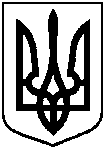 Сумська міська радаСумська міська радаСумська міська радаВиконавчий комітетВиконавчий комітетВиконавчий комітетРІШЕННЯРІШЕННЯРІШЕННЯПро внесення змін до рішення виконавчого комітету Сумської міської ради від 23.07.2015 № 359 «Про затвердження списку дітей, мешканців міста Суми, батьки яких загинули при виконанні службового обов’язку або померли в період проходження військової служби під час антитерористичної операції, для виплати щомісячної допомоги» (зі змінами)Додатокдо рішення виконавчого комітету від 12.03.2019  № 120№з/пП.І.Б.Адреса реєстрації12329Петренко Анастасія АнатоліївнаДиректор департаменту соціального захисту населення Сумської міської радиТ.О. Масік